Dobrý den, dnes se budeme věnovat čtení. Otevři si čítanku a přečti si ukázku na straně 80 – O požáru mlýna.Vysvětli, co znamenají rčení:Chodí spát se slepicemi.______________________________________________________Hned byl oheň na střeše.______________________________________________________Ztratil hlavu.________________________________________________________________Má práce nad hlavu.__________________________________________________________Vždyť nehoří.________________________________________________________________Nemaluj čerta na zeď._________________________________________________________Stěny mají uši.________________________________________________________________Má obě ruce levé._____________________________________________________________Nevytáhne paty z domu._________________________________________________________Byla u nás pečená vařená.________________________________________________________Dnes jsme si přečetli spoustu rčení. V ukázce autor poukazuje na to, jak by to vypadalo, kdybychom brali rčení doslova. RČENÍ je krátká průpovídka vyjadřující určitou životní zkušenost. Nechce nás něco naučit, pouze komentuje nějakou situaci např. Vidím někoho, jak mu něco nejde, a řeknu: ,,Má obě ruce levé.“Vzpomínáte si, co je to PRANOSTIKA? –Vždy se váže k nějakému datu, jménu a souvisí s počasím, které obvykle v danou dobu bývá, souvisí často s úrodou.Např. V březnu vítr, v dubnu déšť - pak jistě úrodný rok jest.  Březnové slunce má krátké ruce. Na svatého Jiří vylézají hadi a štíři.A co jsou to PŘÍSLOVÍ?  - Jsou to obecně platné zásady nebo zkušenosti mravoučné povahy. Jsou vyjádřeny buď přímo, nebo obrazně. Pro snadnější zapamatování má často podobu rýmovaného dvojverší např. Komu se nelení, tomu se zelení.  Jak se do lesa volá, tak se z lasa ozývá.Představ si, že někdo chce někoho vystrašit, schová se a čeká, ale mezitím ho ten druhý obejde a sám ho vyděsí. Jaké přísloví by se na tuto situaci hodilo?________________________________________________________________________________________________________________________Zkus vymyslet přísloví nebo rčení se lovem ČERT._________________________________________________________________________________Domácí úkol:Podívej se na přísloví vyjádřená obrázky. Dokážete vyluštit alespoň dvě z nich? Pošlete mi číslo obrázku a přísloví, které jste k němu vybrali. Např. 16. Tichá voda břehy mele.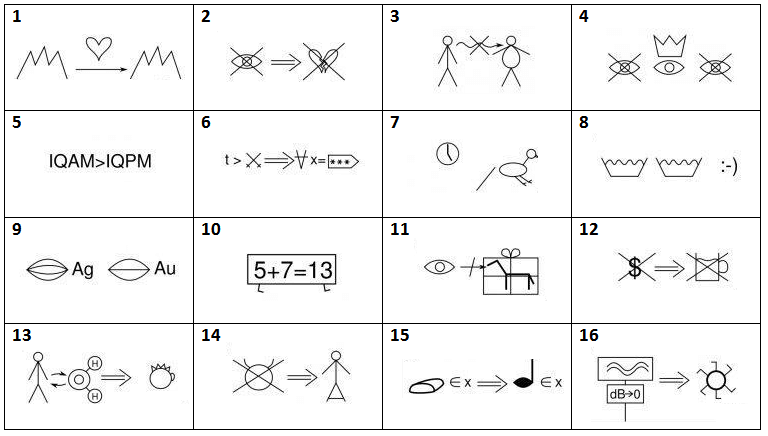 ____________________________________________________________________________________________________________________________________________________________________________________________________________________________________________________________________________________________________________________________________________________________________________________________________________________________________________________________________________________________________________